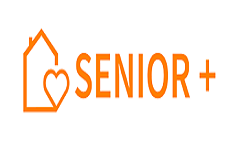 Załącznik nr 5								          Bytoń, dnia………………….OŚWIADCZENIE o zamieszkiwaniu na terenie zdegradowanymJa, niżej podpisana/-y …………………………………………………………………… oświadczam, że zamieszkuję/ nie zamieszkuję *na teranie zdegradowanym w Gminie Bytoń.*do terenów zdegradowanych na terenie Gminy Bytoń należą sołectwa: Litychowo, Bytoń, Nowy Dwór, Borowo, Stróżewo, Wandynowo.……………………………………….                                                                                                                            czytelny podpis uczestnikaNiniejsze oświadczenie kandydat składa pouczony o odpowiedzialności karnej z art. 233 Kodeksu Karnego - Kto składając zeznanie mające służyć za dowód w postępowaniu sądowym lub innym postępowaniu prowadzonym na podstawie ustawy, zeznając nieprawdę lub zatajając prawdę, podlega karze pozbawienia wolności od 6 miesięcy do lat 8.……………………………………….                                                                                                                            czytelny podpis uczestnika*właściwą odpowiedź należy podkreślić